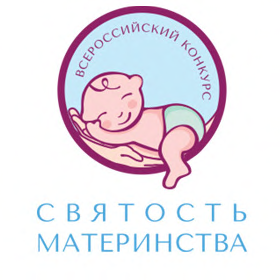 ПОЛОЖЕНИЕ о Всероссийском конкурсе«Святость материнства- 2021»1. Общие положенияВсероссийский конкурс «Святость материнства» (далее — Конкурс) проводится Фондом Андрея Первозванного при поддержке Министерства здравоохранения Российской Федерации, во исполнение Указов Президента Российской Федерации от 7 мая 2012 г. № 606 «О мерах по реализации демографической политики Российской Федерации», от 07 мая 2018г. № 204 «О национальных целях и стратегических задачах развития Российской Федерации на период до 2024 года», согласно плану основных мероприятий до 2020 года, проводимых в рамках Десятилетия детства, утвержденного Правительством Российской Федерации от 6 июля 2018г. № 1375-р, а также в соответствии с задачами, закрепленными в Концепции государственной семейной политики в Российской Федерации на период до 2025 года.1.2.	Организатором Конкурса является Международный общественный Фонд содействия духовно-нравственному возрождению современного общества «Фонд апостола Андрея Первозванного» (далее – Фонд) реализующий Всероссийскую программу «Святость материнства» (далее – Программа). В соответствии с уставом в рамках Программы осуществляется деятельность, направленная на развитие службы психологического консультирования и социальной поддержки беременных женщин и семей, оказавшихся в трудной жизненной ситуации. Одной из главных задач Программы является снижение количества абортов за счет сохранения беременности женщин, решающих вопрос о рождении ребенка и утверждение в обществе отношения к каждой зародившейся человеческой жизни как абсолютной ценности. 1.3.  Конкурс осуществляется при поддержке Министерства здравоохранения РФ (далее — Министерство).1.4. Победителей Конкурса определяет Жюри (далее — Жюри), в состав которого входят представители законодательной и исполнительной власти, Фонда апостола Андрея Первозванного, а также представители научного сообщества и независимые эксперты.1.5. Награждение победителей Конкурса осуществляется за счет средств Фонда и иных источников.2. Цели и задачи Конкурса2.1.  Цели Конкурса:укрепление института семьи и традиционных семейных ценностей, в т.ч. многодетности;сохранение репродуктивного здоровья женщин и девушек-подростков, здоровья новорожденных;повышение рождаемости за счет сохранения беременности женщин, решающих вопрос о рождении ребенка.2.2.  Задачи Конкурса:создание мотивации к развитию и расширению практики психологического консультирования беременных женщин, находящихся в трудной жизненной ситуации с целью сохранения беременности;стимулирование сотрудничества врачей акушеров-гинекологов, психологов и специалистов по социальной работе со службами социальной защиты и общественными организациями в целях сохранения беременности и поддержки беременных женщин, находящихся в трудной жизненной ситуации;поощрение новых форм работы медицинских организаций по пропаганде культуры семейно-брачных отношений, ценностей и преимуществ семейного образа жизни;совершенствование современной практики и внедрение новых подходов в медико-социальной помощи по сопровождению беременных, находящихся в трудной жизненной ситуации.3. Участники Конкурса3.1.	К участию в Конкурсе приглашаются:3.1.1.	медицинские организации акушерско-гинекологического профиля: учреждения федерального, республиканского, краевого и областного значения (4 и 3 уровень оказания лечебно-профилактической помощи населению);3.1.2.	медицинские организации акушерско-гинекологического профиля: учреждения города, района и сельской местности (1 и 2 уровня оказания лечебно-профилактической помощи населению);3.1.3.	врачи акушеры-гинекологи;3.1.4.	психологи, работающие с беременными женщинами и семьями в медицинских организациях и учреждениях социального обслуживания;3.1.5.	специалисты по социальной работе, работающие с беременными женщинами в медицинских организациях и учреждениях социального обслуживания;3.1.6.	учреждения социального обслуживания, оказывающие помощь беременным женщинам и семьям, находящимся в трудной жизненной ситуации;3.1.7.	общественные организации, сотрудничающие с медицинскими организациями на основе соглашения или договора.4. Сроки и порядок проведения Конкурса4.1.	Информационное сообщение об объявлении Конкурса и Положение о Конкурсе публикуется на официальном сайте организатора Конкурса (www.fap.ru);4.2.	Заявки и отчеты участников Конкурса принимаются с 01 августа 2021 по 30 сентября 2021 года; 4.3.	Жюри Всероссийского конкурса «Святость материнства» на основе присланных заявок, отчетов и дополнительной информации участников Конкурса отбирает финалистов и лауреатов в соответствии с номинациями; 4.4.	Церемония награждения победителей Конкурса состоится в Москве -             ноябрь 2021 года. 5.	Условия участия    5.1.	Для участия в Конкурсе необходимо на сайте Фонда Андрея Первозванного (www.fap.ru)  заполнить заявку и формы отчетов и загрузить дополнительную информацию по ссылке: https://conkurs-cm.fap.ru/. Необходимые документы для участия в конкурсе:заявка по форме, указанной в Приложении №1 отчеты за 2020 год и 1-ое полугодие 2021 года, согласно приложениям №2, №2А, №3, №4, №4А и №5 соответственно номинациям;  дополнительная информация, указанная в п.6 настоящего Положения, отражающая работу специалистов соответственно номинации. 5.2.	Документы (заявка и отчеты) высылаются в двух форматах: Word и PDF. Для формата PDF документы должны быть подписаны руководителем учреждения, заверены печатью и отправлены в сканированном виде;5.3.	В номинации «Лучшая командная работа» документы должны быть подписаны руководителями всех организаций - участников.5.4.	Участники конкурса дают согласие на обработку Организатором персональных данных, указанных в форме регистрации, заявке, а также иных персональных данных, направляемых Участником Организатору в рамках Конкурса, в том числе на совершение Организатором действий, предусмотренных п. 3 ст. 3 Федерального закона от 27.07.2006 года № 152-ФЗ «О персональных данных», любыми способами. Финалисты и Победители дают согласие на публикацию их фамилии, имени, отчества, фотографии и биографии на сайте Организатора и на странице Конкурса. Также участием в Конкурсе Заявители подтверждают согласие на публикацию и трансляцию своих работ на сайте фонда, страницах и в группах социальных сетей Фонда Андрея Первозванного без выплаты вознаграждения, с обязательной ссылкой на авторство и принадлежность к учреждению.6. Номинации КонкурсаНа конкурс принимаются работы, соответствующие следующим номинациям: 6.1.	«Лучший врач акушер-гинеколог по работе с женщиной в ситуации репродуктивного выбора» В номинации участвуют врачи акушеры-гинекологи. Победитель определяется по показателям согласно Приложению №3 к настоящему Положению, а также наличию дополнительной информации, отражающей работу специалиста по сохранению беременности у женщин, обратившихся за направлением на аборт:алгоритм по работе с беременной, обратившейся за направлением на аборт (с указанием примера раздаточного/наглядного материала и других форм работы по сохранению беременности);по налаженному взаимодействию/сотрудничеству с психологом и специалистом по социальной работе, со службами социальной защиты и общественными организациями для оказания необходимой помощи беременным женщинам, находящимся в трудной жизненной ситуации с целью сохранения беременности;фотографии, отражающие оформление кабинета врача (если имеются плакаты, наглядный материал, пропагандирующий сохранение беременности т.д.);  наличие просветительской работы по профилактике прерывания беременности (с указанием форм работы, количества проведенных мероприятий, названий лекций/занятий и их краткого содержания (тезисы), примера раздаточного материала, результатов анкетирования, фото/видеоотчета и т.д.);отражение работы в СМИ (если имеются статьи, интервью, радио и ТВ передачи и т.д. – необходимо указать название печатного издания, дату публикации, название статьи и приложить фото статьи и ссылки на тексты или видео).6.2.	«Лучший психолог по сопровождению беременной женщины и семьи, находящейся в трудной жизненной ситуации» В номинации участвуют психологи, работающие в медицинских организациях и учреждениях социального обслуживания. Победитель определяется по показателям согласно Приложению № 4 к настоящему Положению и наличию дополнительной информации, отражающей работу специалиста по сохранению беременности у женщин, обратившихся за направлением на аборт, находящихся в трудной жизненной ситуации и с ее семьей: алгоритм работы с женщиной, обратившейся за направлением на аборт (презентация методики консультирования); алгоритм работы с семьей в трудной жизненной ситуациипрезентация с примерами конкретной медико-социально- психологической помощи женщинам, сохранившим беременность и их семьям. Статистические данные проведенной работы за отчетный период: категории женщин (беременная женщина: в трудной жизненной ситуации, женщина с ребенком до трех лет, выпускница детского дома, многодетная, воспитывающая ребенка инвалида), возраст, виды помощи и т.д.;налаженное взаимодействие со службами социальной защиты и общественными организациями для оказания необходимой помощи беременным женщинам, находящимся в трудной жизненной ситуации с целью сохранения беременности (при наличии прилагается соглашение или договор о сотрудничестве);наличие работы по профилактике абортов в период эпидемиологического неблагополучия (с указанием форм работы, количества проведенных мероприятий, названий лекций/занятий и их краткого содержания (тезисы), примера раздаточного материала, результатов анкетирования, фото/видеоотчета и т.д.);пример раздаточного материала и других форм работы по пропаганде семейных ценностей и сохранению беременности;  фотографии, отражающие оформление кабинета психолога (где работают с беременными женщинами по вопросу сохранения беременности);        отражение работы в СМИ (статьи в соц.сетях, на сайтах и печатных СМИ, видеосюжеты, пресс-релизы – присылаются ссылки, фото и т.д.)6.3.	«Лучший специалист по социальной работе с беременной женщиной и семьей, находящейся в трудной жизненной ситуации»В номинации участвуют специалисты по социальной работе, работающие в медицинских организациях и учреждениях социального обслуживания, центрах поддержки семьи и т.д., в том числе на основе соглашения или договора с общественными организациями. Победитель определяется по показателям согласно Приложению №4А к настоящему Положению и наличию дополнительной информации, отражающей работу специалиста по сохранению беременности у женщин, находящихся в трудной жизненной ситуации:алгоритм работы с беременной женщиной и семьей, находящейся в трудной жизненной ситуации;презентация программы по социальной реабилитации беременной женщины и семьи, находящихся в трудной жизненной ситуации. Статистические данные проведенной работы за отчетный период;налаженное взаимодействие со службами социальной защиты, медицинскими учреждениями, общественными организациями, фондами и иными структурами для оказания необходимой помощи беременным женщинам, находящимся в трудной жизненной ситуации с целью сохранения беременности (при наличии прилагается соглашение или договор о сотрудничестве);пример информационно-раздаточного материала по льготам, социальным пособиям и выплатам федерального и местного (регионального) значения для беременных женщин и семей с детьми;  фотографии, отражающие оформление кабинета социального работника (где работают с беременными женщинами по вопросу сохранения беременности); отражение работы в СМИ (если имеются статьи в соц.сетях, на сайтах  и печатных СМИ, видеосюжеты, пресс-релизы – присылаются ссылки, фото и т.д.)6.4.	«Лучшая командная работа медицинского/социального учреждения и общественной организации» (сотрудничество на основе соглашения) 6.4.1.	медицинского учреждения и общественной организации; 6.4.2.	медицинского учреждения и учреждения социального обслуживания;  6.4.3.	учреждения социального обслуживания и общественной организации.В номинации участвуют медицинские организации системы родовспоможения, учреждения социального обслуживания, сотрудничающие с общественными организациями, в том числе и религиозными, на основе соглашения или договора, для организации и проведения доабортного консультирования и оказания необходимой помощи беременной женщине и семье, находящейся в трудной жизненной  ситуации  и информационно-просветительской деятельности по защите материнства и детства, пропаганде семейных ценностей и защиты человеческой жизни с момента зачатия, а также профилактике отказов от новорожденных. Заявка на конкурс подается совместно от сотрудничающих организаций/учреждений.Победители определяются по показателям согласно Приложениям №2, №2А, №4 , №4А и №5 к настоящему Положению и по наличию дополнительной информации, отражающей работу специалистов команды по просветительской деятельности: наличие совместного просветительского проекта/программы мероприятий по информационно-просветительской деятельности по пропаганде семейных ценностей, радости материнства и отцовства, сохранению беременности, защите человеческой жизни с момента зачатия и профилактики отказов от новорожденных;наличие презентаций по проведенным мероприятиям (фото/видео отчеты); наличие собственных информационных материалов (авторские фото, видео и печатные материалы и т.д.);наличие новых форм работы по пропаганде культуры семейно-брачных отношений, ценностей и преимуществ семейного образа жизни;проведение просветительских мероприятий в учебных заведениях (школах, ВУЗах), с указанием форм работы, количества проведенных мероприятий, названий лекций/занятий и их краткого содержания, примера раздаточного материала, результатов анкетирования, фотоотчета, а также отзывов руководителей учебных заведений, где проводились мероприятия; количество информационных поводов в средствах массовой информации (видеосюжеты, пресс-релизы, статьи на сайтах и печатных СМИ – присылаются ссылки, фото и т.д.).7. Подведение итогов Конкурса.По результатам проведения Конкурса определяются 29 лауреатов:7.1. 	6 лауреатов в номинации «Лучший врач акушер-гинеколог по работе с женщиной в ситуации репродуктивного выбора»:3 лучших заявки в номинации Лучший врач акушер-гинеколог, работающий в учреждении 1 или 2 уровня» (1,2,3 место);3 лучших заявки в номинации Лучший врач акушер-гинеколог, работающий в учреждении 3 или 4 уровня» (1,2,3 место). 7.2.	6 лауреатов в номинации «Лучший психолог по сопровождению беременной женщины и семьи, находящейся в трудной жизненной ситуации»: 3 лучших заявки в номинации Лучший психолог, работающий в учреждении 1 или 2 уровня» (1,2,3 место); 3 лучших заявки в номинации Лучший психолог, работающий в учреждении 3 или 4 уровня» (1,2,3 место).7.3.	6 лауреатов в номинации «Лучший специалист по социальной работе с беременной женщиной и семьей, находящейся в трудной жизненной ситуации»:3 лучших заявки Лучший специалист по социальной работе, работающий в учреждении 1 или 2 уровня» (1,2,3 место); 3 лучших заявки Лучший специалист по социальной работе, работающий в учреждении 3 или 4 уровня» (1,2,3 место).  7.4.	5 лауреатов в номинации «Лучшая командная работа медицинского/социального учреждения и общественной организации» (сотрудничество на основе соглашения) 5 лучших заявок по категориям:Лучшая командная работа специалистов по сопровождению беременной женщины и семьи в трудной жизненной ситуации;Лучшая командная работа специалистов по организации просветительской деятельности (о традиционных семейных ценностях и подготовке ответственному родительству, о ценности зародившейся жизни)8. Награждение победителей8.1.	По итогам конкурса награждаются 18 лауреатов в номинациях «Лучший врач акушер-гинеколог по работе с женщиной в ситуации репродуктивного выбора», «Лучший психолог по сопровождению беременной женщины и семьи, находящейся в трудной жизненной ситуации», «Лучший специалист по социальной работе с беременной женщиной и семьей, находящейся в трудной жизненной ситуации»:9 лауреатов от медицинских учреждений 1 и 2 уровня50 000 рублей – за первое место в каждой из трех номинаций.40 000 рублей – за второе место в каждой из трех номинаций.30 000 рублей – за третье место в каждой из трех номинаций.9 лауреатов от медицинских учреждений 3 и 4 уровня50 000 рублей – за первое место в каждой из трех номинаций.40 000 рублей – за второе место в каждой из трех номинаций.30 000 рублей – за третье место в каждой из трех номинаций.8.2.	В номинации «Лучшая командная работа медицинского/социального учреждения и общественной организации» награждаются 5 лауреатов (5 команд) 50 000 рублей –  за лучшую заявку по командной работе.8.3. 6 финалистов награждаются «Специальным призом» в размере 5 тысяч рублей.8.4 По усмотрению Жюри, организаторов и партнеров Конкурса могут вручаться дополнительные специальные призы; 8.5.	Общий призовой фонд Конкурса 1 000 000 (Один миллион рублей ); 8.6.	В соответствии с требованиями налогового законодательства Российской Федерации Организатор исполняет функции налогового агента по исчислению и удержанию из сумм денежных призов, вручаемых победителям Конкурса, и перечисляет в бюджет налог на доходы физических лиц, а также предоставляет в налоговый орган по месту своего учета сведения по форме № 2-НДФЛ о доходах, полученных победителями Конкурса.9. Права и обязанности участников Конкурса9.1.	Участники Конкурса имеют право представлять дополнительные материалы по деятельности в рамках Конкурса; 9.2.	Участники Конкурса обязаны:9.2.1.	соблюдать своевременность и достоверность представляемых отчетов;9.2.2.	обеспечить возможность посещения своего учреждения членам Жюри или их представителям в качестве наблюдателей;9.2.3.	обеспечить возможность просмотра материалов, предоставляемых участниками Конкурса по ссылкам в интернет–пространстве до 31 декабря 2021 года включительно. 10. Состав, права и обязанности Жюри10.1.	Состав Жюри формируется организаторами Конкурса;10.2.	В состав Жюри входят представители законодательной и исполнительной власти (в частности, представители Государственной Думы Федерального Собрания Российской Федерации, Министерства здравоохранения Российской Федерации), представители Фонда Андрея Первозванного, а также научного и педагогического сообщества и независимые эксперты;10.3.	Члены Жюри имеют право перепроверки информации, предоставляемой участниками Конкурса и право беспрепятственного доступа к соответствующим материалам в период проведения Конкурса и подведения итогов;10.4.	Члены Жюри обязаны действовать объективно и быть беспристрастными при определении лауреатов Конкурса;10.5.	Жюри имеет право отметить работы, не вошедшие в число лучших, в специальных номинациях;10.6.	Жюри имеет право не определять лауреатов в любой из номинаций.11. Контакты оргкомитетаКоординатор Конкурса: Голованова Татьяна ГеннадьевнаТел: +7 916 110-07-38; + 7 (495) 641-52-00 (доб. 1048)Эл.почта: konkursSM2021@fap.ruАдрес: Фонд Андрея Первозванногог. Москва, ул. Покровка, 42 стр. 5.Приложение № 1Форма заявки на участие во Всероссийском конкурсе «Святость материнства» Сведения о заявителе: Наименование медицинского учреждения/ учреждения социального обслуживания (согласно Уставу) Ф.И.О. руководителя________________________________________________________________________3.	Адрес, контактный телефон_______________________________________________________________________4.	Информация краткая о медучреждении (или паспорт женской консультации) или об учреждении социального обслуживания: Для медучреждения: район обслуживания, общее число женщин, из них фертильного возраста, число участков, количество ставок акушеров – гинекологов и акушерок, физических лиц акушеров – гинекологов и акушерок, наличие специализированных кабинетов (указать каких), наличие в штате социального работника, психолога, юриста.Для соц.учреждения: тип учреждения (стационарное; полустационарное; комплексное и т.д.), вид учреждения;  категории и группы населения, обслуживаемые в учреждении; структурные подразделения; численность получателей социальных услуг; состав работающих специалистов, наличие специализированных кабинетов (указать каких), наличие в штате социального работника, психолога, юриста.С условиями Конкурса ознакомлен(а). Предлагаем следующие кандидатуры по номинациям: 1.	«Лучший врач акушер-гинеколог по работе с женщиной в ситуации репродуктивного выбора» (учреждение ____уровня оказания медицинской помощи)1.1.	Информация об участниках конкурса в номинации:1.2.	Заполненная форма Приложения № 2 к Положению о Конкурсе;1.3.	Заполненная форма Приложения № 3 к Положению о Конкурсе;1.4.	Дополнительная информация согласно п. 6.1. Положения.«Лучший психолог по сопровождению беременной женщины и семьи, находящейся в трудной жизненной ситуации» (учреждение __________________________________уровня оказания медицинской помощи)2.1.	Информация об участниках конкурса в номинации:Заполненная форма Приложения № 2 к Положению о Конкурсе;2.3.	Заполненная форма Приложения № 4 к Положению о Конкурсе;2.4.	Дополнительная информация согласно п.6.2. Положения.3.	«Лучший специалист по социальной работе с беременной женщиной и семьей, находящейся в трудной жизненной ситуации» (Полное наименование учреждения)3.1.	Информация об участниках конкурса в номинации:3.2.		Заполненная форма Приложения № 2А к Положению о Конкурсе;3.3.		Заполненная форма Приложения № 4А к Положению о Конкурсе;3.4.		Дополнительная информация согласно п.6.3. Положения.4.	«Лучшая командная работа медицинского/социального учреждения и общественной организации» (сотрудничество на основе соглашения)4.1.	Информация об участниках конкурса:4.2.	Наименование медицинского учреждения/ учреждении социального обслуживания (согласно Уставу)________________________________________________________________________4.3.	Ф.И.О. руководителя медицинского учреждения________________________________________________________________________ 4.4.	Адрес, контактный телефон________________________________________________________________________________________________________________________________________________4.5.	Ф.И.О. авторов проекта, контакты (моб. тел.+ эл. почта)4.6.	Информация краткая о медучреждении (или паспорт женской консультации) и /или об учреждении социального обслуживания: Для медучреждения: район обслуживания, общее число женщин, из них фертильного возраста, число участков, количество ставок акушеров – гинекологов и акушерок, физических лиц акушеров – гинекологов и акушерок, наличие специализированных кабинетов (указать каких), наличие в штате социального работника, психолога, юриста.Для соц.учреждения: тип учреждения (стационарное; полустационарное; комплексное и т.д.), вид учреждения;  категории и группы населения, обслуживаемые в учреждении; структурные подразделения; численность получателей социальных услуг; состав работающих специалистов, наличие специализированных кабинетов (указать каких), наличие в штате социального работника, психолога, юриста.4.7.	Наименование общественной организации (согласно Уставу)________________________________________________________________________ 4.8.	Ф.И.О. руководителя общественной организации4.9.	Адрес, контактный телефон________________________________________________________________________4.10.	Ф.И.О. автора проекта, контакты (моб. тел.+ эл. почта)________________________________________________________________________4.11.	Краткая характеристика деятельности общественной организации. ________________________________________________________________________4.12.	Прилагается проект/программа по организации консультирования беременной женщины/семьи и/или проект/программа по информационно-просветительской деятельности по защите материнства и детства, пропаганде семейных ценностей и защиты человеческой жизни с момента зачатия (в свободной форме с указанием форм работы, плана реализации, количества проведенных мероприятий, тезисы лекций/занятий и фотографий мероприятий, а также фотографии оформления кабинетов, где работают с беременными женщинами, пришедшими на аборт и пр. согласно п.6.4. Положения);4.13.	Прилагаются заполненные формы Приложения №2 и/или №2А (Форма отчета медучреждения/учреждения социального обслуживания), Приложения №4 или №4А (Форма отчета психолога/специалиста по социальной работе) и Приложения № 5 (Отчет по проведенным просветительским мероприятиям).Дата___________________________               Руководитель____________________(ФИО) Подпись                      Печать Приложение №2Форма отчета медицинской организации акушерско-гинекологического профиля (по критерию сохранения беременности у женщин, обратившихся за направлением на аборт)»  учреждение__________уровня оказания лечебно-профилактической помощи населению Полное наименование учреждения___________________________________ Дата___________________________ 	       Руководитель(ФИО) _________________Печать 			Подпись				 Приложение №2 АФорма отчета Для учреждения социального обслуживанияПолное наименование учреждения___________________________________ Дата___________________________ 	       Руководитель (ФИО) ___________________	 Подпись	Печать			 Приложение № 3Форма отчета в номинации «Лучший врач акушер-гинеколог по работе с женщиной в ситуации репродуктивного выбора»  ФИО_________________; учреждение_________________ уровняПолное наименование учреждения___________________Дата____________________       Руководитель____________________   								(ФИО)     Подпись, печать Приложение №4Форма отчета в номинации «Лучший психолог по сопровождению беременной женщины и семьи, находящейся в трудной жизненной ситуации»  ФИО___________________; Должность_________________ учреждение____уровня оказания лечебно-профилактической помощи населению (для медучреждения)Полное наименование учреждения___________________________________Примечание: * Расчет показателя: Число беременных женщин, решивших вынашивать беременность / Число женщин, проконсультированных психологом при направлении на аборт *100** Расчет показателя: Число беременных женщин, прошедших консультацию, по которым нет информации о принятом решении / Число женщин, проконсультированных психологом при направлении на аборт *100Дата______________ 	Руководитель___________________(ФИО)   ПодписьПриложение №4АФорма отчета в номинации  «Лучший специалист по социальной работе» ФИО (полностью) ___________________; Должность_________________ Полное наименование учреждения___________________________________Примечание: * Расчет показателя: Число беременных женщин, решивших вынашивать беременность / Число женщин, проконсультированных психологом при направлении на аборт *100** Расчет показателя: Число беременных женщин, прошедших консультацию, по которым нет информации о принятом решении / Число женщин, проконсультированных психологом при направлении на аборт *100Дата______________ 	Руководитель___________________(ФИО)   ПодписьПриложение № 5Форма отчета в номинации «Лучшая командная работа медицинского/социального учреждения и общественной организации»(сотрудничество на основе соглашения)   Медицинского учреждения и общественной организации Наименование мед. учреждения ____________________________Наименование общ. организации ___________________________Учреждения социального обслуживания и медицинского учрежденияНаименование учреждения соц. обслуживания_______________________Наименование мед. учреждения ___________________________________Учреждения социального обслуживания и общественной организацииНаименование учреждения соц. обслуживания _________________________     Наименование общ. организации ____________________________________  Дата__________________      Руководитель мед. учреждения ____________________________ (ФИО)    Подпись  Руководитель общ. организации ___________________________ (ФИО)    Подпись Руководитель учреждения соц. обслуживания ________________ (ФИО)   ПодписьФ.И.О.специалистаДата рожденияДолжность Стаж работыАттестационная категорияКонтакты специалиста (моб. телефон, эл. почта)Ф.И.О.специалистаДата рожденияДолжность Стаж работы в доабортномконсультированииКонтакты специалиста (моб. телефон, эл. почта)           Ф.И.О.специалистаДата рожденияДолжностьСтаж работыв консультированииКонтакты специалиста (моб. тел.,  эл. почта)№Наименование показателя20202021 первое полугодиеИтогоПоказатель абортов на 1000 женщин фертильного возраста на участке обслуживанияххЖенское население на участке обслуживанияКоличество врачей акушеров- гинекологовКоличество женщин фертильного возраста (15-49лет) на участке обслуживанияДоля женщин фертильного возраста на участке обслуживанияКоличество женщин, обратившихся на прием к акушерам-гинекологам, чел.Количество беременных женщин, обратившихся на прием к акушерам- гинекологам, чел.Доля беременных женщин, обратившихся на прием к акушерам- гинекологам в % от числа обратившихся ( № 6) Количество беременных  с незапланированной или «нежеланной» беременностью, обратившихся за направлением на аборт  Доля беременных с незапланированной или «нежеланной» беременностью, обратившихся за направлением на аборт  в % к числу обратившихся беременных женщин (№7)Количество беременных женщин, проконсультированных в кабинете сопровождения кризисной беременности /или у психолога/ соц.работника  из числа обратившихся за направлением на аборт чел.Доля беременных женщин, проконсультированных в кабинете сопровождения кризисной беременности или психолога/ соц.работника в % из числа обратившихся за направлением на аборт (№ 9)Приняли решение сохранить беременность из числа  проконсультированных (№11), чел.13.1.Приняли решение сохранить беременность из числа проконсультированных в %  (к №11)Аборты до 12 недель по желанию женщины:- абсолютное число-в % к общему числу абортовИз них (№14):14.1.Аборты медикаментозным методом14.2.-Мини-аборты- абсолютное число,- в % к числу абортов (№14)14.3.Прервано беременностей по медицинским показаниям(какие - указать дополнительно):-абсолютное число-в % к общему числу абортов14.4.По социальным показаниям всего(какие - указать показания):- абсолютное число- в % к общему числу абортовЧисло женщин,  вставших на учет по беременности, чел. Доля женщин, вставших на учет по беременности в % из числа всех обратившихся беременных (№11)Количество психологов в штате медицинской организации, осуществляющих доабортное консультирование:- ставок- физ. лицКоличество специалистов по социальной работе в штате медицинской организации, осуществляющих доабортное консультирование:- ставок- физ. лицКоличество психологов, врачей акушеров-гинекологов, акушерок, специалистов по соц.работе, прошедших обучение А) по консультированию беременных в ситуации репродуктивного выбора (по сохранению беременности); Б) «Перинатальная психология».(указать форму обучения, название цикла, организатора, место проведения, длительность и год обучения)(Пример: А) психолог- 2, врач ак-гин – 1 Б) психолог -1 , врач – 0 и.т.д.) №Наименование показателя20202021 первое полугодиеИтогоЧисленность получателей социальных услуг.  Всего1.1.в т.ч. несовершеннолетних1.1.1из них детей-инвалидов1.2 женщин1.2.1беременных женщин1.3мужчинВсего семей2.1из них с детьми - инвалидами2.2Малообеспеченные семьи2.3Социально-опасные семьиСемьи, находящиеся под патронажем учрежденияКоличество беременных женщин, проконсультированных в кабинете сопровождения кризисной беременности / у психолога/ соц.работника.Количество беременных с незапланированной или «нежеланной» беременностью, проконсультированных в кабинете сопровождения кризисной беременности /или у психолога/ соц.работника.  (указать кол-во пришедших самостоятельно и кол-во, направленных из ж/к)Доля беременных с незапланированной или «нежеланной» беременностью, проконсультированных в кабинете сопровождения кризисной беременности или психолога/ соц.работника в % из  общего числа беременных ( №4) 7.Приняли решение сохранить беременность из числа проконсультированных с незапланированной беременностью (№5), кол-во чел.7.1.Приняли решение сохранить беременность из числа проконсультированных в %  8Количество психологов в штате организации:8- ставок8- физ. лиц9.Количество специалистов по социальной работе в штате организации:9.- ставок9.- физ. лиц10.Количество психологов, специалистов по соц.работе, прошедших обучение:А) по консультированию беременных в ситуации репродуктивного выбора (по сохранению беременности); Б) «Перинатальная психология».(указать форму обучения, название цикла, организатора, место проведения, длительность и год обучения)Пример:А) психолог- 2, специалист по с.р.– 1 Б) психолог -1, специалист по с.р.– 0 и.т.д.) №Наименование показателя20202021первое полугодиеИтогоКоличество беременных женщин, обратившихся на прием к акушеру- гинекологу, чел.Доля беременных женщин, обратившихся на прием к акушеру- гинекологу в % от числа всех обратившихся Количество беременных  с незапланированной или «нежеланной» беременностью, обратившихся на прием к акушеру-гинекологу, чел.Доля беременных  с незапланированной или «нежеланной» беременностью, обратившихся на прием к акушеру-гинекологу в % к числу обратившихся всего беременных (№1)Число женщин,  вставших на учет по беременности, чел Доля женщин, вставших на учет по беременности в % из числа всех обратившихся беременных ( № 1)Количество беременных женщин, направленных на консультацию в кабинет медико-социальной помощи / к психологу /соц.работнику из числа обратившихся за направлением на аборт  Доля беременных женщин, направленных на консультацию в кабинет медико-социальной помощи / к психологу/соц.работнику  из числа обратившихся за направлением на аборт  в%Приняли решение сохранить беременность после консультации, чел.9.1- в % к числу, направленных на консультацию (№7)В случае отсутствия психолога в штате мед.организации: Кем проводится консультирование по сохранению беременности (указать)Число беременных женщин, отказавшихся делать аборт после посещения врача акушера-гинеколога из числа обратившихся за направлением на аборт  11.1- в % к общему числу обратившихся к врачу беременных женщин за направлением на аборт  Аборты до 12 недель по желанию женщины:-абсолютное число-в % к общему числу абортов12.1Из них Аборты медикаментозным методом13.Наличие обучения:А) по консультированию беременных в ситуации репродуктивного выбора (по сохранению беременности); Б) «Перинатальная психология».(указать форму обучения, название цикла, организатора, место проведения, длительность и год обучения)№Наименование показателя20202021первое полугодиеИтого1.Количество беременных женщин, обратившихся на прием к психологу, чел.2.Количество беременных с незапланированной или «нежеланной» беременностью, обратившихся на прием к психологу, чел.3.Доля беременных  с незапланированной или «нежеланной» беременностью, обратившихся на прием к психологу/ соц.работнику в % к числу обратившихся беременных женщин(№1)4.Число беременных женщин, отказавшихся делать аборт после консультации психолога или специалиста по социальной работе из числа обратившихся с «нежеланной» беременностью (№2)5.Доля беременных женщин, отказавшихся делать аборт после консультации психолога из числа обратившихся с «нежеланной» беременностью в % 6.Количество семей под патронажем (описать форму патронажа и оказанную помощь, в отдельном файле в свободной форме)7Наличие обучения:1) по консультированию беременных в ситуации репродуктивного выбора (по сохранению беременности). 2) «Перинатальная психология»(указать форму обучения, название цикла, организатора, место проведения, длительность и год обучения)№Наименование показателя20202021первое полугодиеИтогоЧисленность получателей социальных услуг у специалиста. Всего1.1.в т.ч. несовершеннолетних1.1.1из них детей-инвалидов1.2женщин1.2.1беременных женщин1.3мужчинВсего семей2.1из них с детьми - инвалидами2.2.Малообеспеченные семьи2.3Социально-опасные семьиСемьи, находящиеся под патронажем специалистаКоличество беременных женщин, обратившихся на прием специалисту по социальной работе, чел.Количество беременных с незапланированной или «нежеланной» беременностью, обратившихся на прием специалисту по социальной работе, чел.Доля беременных  с незапланированной или «нежеланной» беременностью, обратившихся на прием специалисту в % к числу обратившихся беременных женщин ( №4)Число беременных женщин, отказавшихся делать аборт после консультации специалиста по социальной работе из числа обратившихся с «нежеланной» беременностью (№5)Доля беременных женщин, отказавшихся делать аборт после консультации специалиста по социальной работе из числа обратившихся с «нежеланной» беременностью в % Наличие обучения:1) по консультированию беременных в ситуации репродуктивного выбора (по сохранению беременности). 2) «Перинатальная психология»(указать форму обучения, название цикла, организатора, место проведения, длительность и год обучения)№ДатаНазвание мероприятия/Краткая характеристика мероприятия  (цели, задачи)Целевая группа(молодежь (возраст), родители; семьи, беременные и т.д.)Место проведения мероприятияКоличество участниковОрганизаторы мероприятия (учреждение, ФИО, должность) Результаты(Дополнительно прилагаются фото/видео отчеты,  лекции, анкеты и т.д. )1